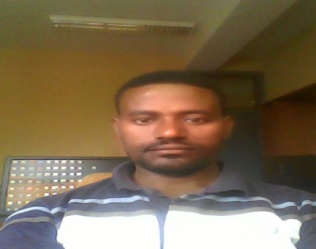 Title: - Bacterial vaginosis (BV): Prevalence, Associated Factors and Diagnostic Options among Pregnant Women Attending Antenatal Care in Tikur Anbessa Specialized Hospital (TASH), Addis Ababa, EthiopiaName: - Zemenu MengistieAddis Ababa University, School of Medicine, Addis Ababa, EthiopiaBacterial vaginosis (BV) is one of the most common genital tract infections among reproductive age group. It is associated with different gynecologic and poor obstetric out come. This study was undertaken to determine the prevalence of bacterial vaginosis and to evaluate the accuracy of Amsel’s criteria individually or in combination of two for the clinical diagnosis of bacterial vaginosis among pregnant women attending Antenatal care in Tikur Anbessa University Hospital, Addis Ababa, Ethiopia. Vaginal swabs were collected for pH determination, saline wet mount microscopic examination to detect clue cells, KOH preparation for whiff test and Gram-stain evaluation of vaginal flora for diagnosis of BV by Nugent scoring system. The prevalence of bacterial vaginosis was 18.3% by Amsel’s two of three criteria and 19.4% using Gram stain Nugent scoring system. A high percentage of BV positive pregnant women were asymptomatic (63.3%). Comparing with Gram stain Nugent scoring methods the clinical diagnosis by Amsel’s criteria had sensitivity of 85.7%, specificity of 98%, and positive predictive value of 91.3% and negative predictive value of 96.6%. Combination of clue cells with vaginal pH test were the highest in sensitive while whiff test with clue cells were the highest in specificity than the other combined two Amsel’s criteria. Multiple life time sexual partner and previous history of spontaneous abortion had remained significantly associated with prevalence of bacterial vaginosis. They were the most likely to be a risk factors for bacterial vaginosis infection. BiographyZemenu has completed his MSc at the age of 26 years from Addis Ababa University and accepted for PhD studies in City University of Hong Kong. He is the master of Medical microbiology and candidate of PhD in Biomedical science. He has published more than 7 papers in reputed journals.Presenting author details 
Full name: Zemenu Mengistie 
Contact number:+251913513766
Linked In account:zemenumengistie@yahoo.com
Category: (Oral presentation or Poster presentation)